زانكۆی سه‌ڵاحه‌دین-هه‌ولێر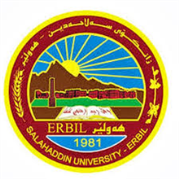 كۆلێژی:زمان به‌شی:زمانی كوردیژمێریاری                                                  فۆرمی سه‌روانه‌ی زێده‌كی مامۆستایان                                      مانگی: نیسانڕۆژ/ كاتژمێر8:30-9:309:30-10:3010:30-11:3011:30-12:3012:30-1:301:30-2:302:30-3:303:30-4:304:30-5:30شەممەیەك شەممەئەدەبی نوێ و هاوچەرخ ئەدەبی نوێ و هاوچەرخئەدەبی نوێ و هاوچەرخدوو شەممەئەدەبی نوێ و هاوچەرخئەدەبی نوێ و هاوچەرخسێ شەممەئەدەبی نوێ و هاوچەرخئەدەبی نوێ و هاوچەرخئەدەبی نوێ و هاوچەرخئەدەبی نوێ و هاوچەرخچوار شەممەپێنج شەممەڕۆژڕۆژڕێكه‌وتتیۆری تیۆری پراكتیكیژمارەی سەروانەڕۆژڕێكه‌وتتیۆری پراكتیكیژمارەی سەروانەشەممەشەممەشەممە6/ 4یەك شەمەیەك شەمەیەك شەمە7/ 43دوو شەمەدوو شەمە1/ 42دوو شەمە8/ 42سێ شەمەسێ شەمە2/ 44سێ شەمە9/ 44چوار شەمەچوار شەمە3/ 4چوار شەمە10/ 4پێنج شەمەپێنج شەمە4/ 4پێنج شەمە11/ 4 سه‌رپه‌رشتی پرۆژه‌ی ده‌رچونسه‌رپه‌رشتی پرۆژه‌ی ده‌رچونسه‌رپه‌رشتی پرۆژه‌ی ده‌رچون5سه‌رپه‌رشتی پرۆژه‌ی ده‌رچونسه‌رپه‌رشتی پرۆژه‌ی ده‌رچون5كۆى كاتژمێره‌كانكۆى كاتژمێره‌كانكۆى كاتژمێره‌كان1111كۆى كاتژمێره‌كانكۆى كاتژمێره‌كان1414ڕۆژڕۆژڕێكه‌وتتیۆری تیۆری پراكتیكیژمارەی سەروانەڕۆژڕێكه‌وتتیۆری پراكتیكیژمارەی سەروانەشەممەشەممە13/ 4شەممە20/ 4یەك شەمەیەك شەمە14/ 43یەك شەمە21/ 43دوو شەمەدوو شەمە15/ 42دوو شەمە22/ 42سێ شەمەسێ شەمە16/ 44سێ شەمە23/ 44چوار شەمەچوار شەمە17/ 4چوار شەمە24/ 4پێنج شەمەپێنج شەمە18/ 4پێنج شەمە25/ 4سه‌رپه‌رشتی پرۆژه‌ی ده‌رچونسه‌رپه‌رشتی پرۆژه‌ی ده‌رچونسه‌رپه‌رشتی پرۆژه‌ی ده‌رچون5سه‌رپه‌رشتی پرۆژه‌ی ده‌رچونسه‌رپه‌رشتی پرۆژه‌ی ده‌رچون5كۆى كاتژمێره‌كانكۆى كاتژمێره‌كانكۆى كاتژمێره‌كان1414كۆى كاتژمێره‌كانكۆى كاتژمێره‌كان1414ڕۆژڕێكه‌وتتیۆری پراكتیكیژمارەی سەروانەناوی مامۆستا: د. شوان سلێمان یایه‌ نازناوی زانستی: مامۆستا بەشوانەى ياسايى:10بەشوانەی هەمواركراو: 5 ته‌مه‌ن:2كۆی سەروانە:67-25:  (42 كاتژمێر زێده‌كی)هۆكاری دابه‌زینی نیساب:ته‌مه‌ن 2+سه‌رۆكی لیژنه‌ی رۆشنبیری كۆلێژ 3ناوی مامۆستا: د. شوان سلێمان یایه‌ نازناوی زانستی: مامۆستا بەشوانەى ياسايى:10بەشوانەی هەمواركراو: 5 ته‌مه‌ن:2كۆی سەروانە:67-25:  (42 كاتژمێر زێده‌كی)هۆكاری دابه‌زینی نیساب:ته‌مه‌ن 2+سه‌رۆكی لیژنه‌ی رۆشنبیری كۆلێژ 3ناوی مامۆستا: د. شوان سلێمان یایه‌ نازناوی زانستی: مامۆستا بەشوانەى ياسايى:10بەشوانەی هەمواركراو: 5 ته‌مه‌ن:2كۆی سەروانە:67-25:  (42 كاتژمێر زێده‌كی)هۆكاری دابه‌زینی نیساب:ته‌مه‌ن 2+سه‌رۆكی لیژنه‌ی رۆشنبیری كۆلێژ 3ناوی مامۆستا: د. شوان سلێمان یایه‌ نازناوی زانستی: مامۆستا بەشوانەى ياسايى:10بەشوانەی هەمواركراو: 5 ته‌مه‌ن:2كۆی سەروانە:67-25:  (42 كاتژمێر زێده‌كی)هۆكاری دابه‌زینی نیساب:ته‌مه‌ن 2+سه‌رۆكی لیژنه‌ی رۆشنبیری كۆلێژ 3ناوی مامۆستا: د. شوان سلێمان یایه‌ نازناوی زانستی: مامۆستا بەشوانەى ياسايى:10بەشوانەی هەمواركراو: 5 ته‌مه‌ن:2كۆی سەروانە:67-25:  (42 كاتژمێر زێده‌كی)هۆكاری دابه‌زینی نیساب:ته‌مه‌ن 2+سه‌رۆكی لیژنه‌ی رۆشنبیری كۆلێژ 3ناوی مامۆستا: د. شوان سلێمان یایه‌ نازناوی زانستی: مامۆستا بەشوانەى ياسايى:10بەشوانەی هەمواركراو: 5 ته‌مه‌ن:2كۆی سەروانە:67-25:  (42 كاتژمێر زێده‌كی)هۆكاری دابه‌زینی نیساب:ته‌مه‌ن 2+سه‌رۆكی لیژنه‌ی رۆشنبیری كۆلێژ 3ناوی مامۆستا: د. شوان سلێمان یایه‌ نازناوی زانستی: مامۆستا بەشوانەى ياسايى:10بەشوانەی هەمواركراو: 5 ته‌مه‌ن:2كۆی سەروانە:67-25:  (42 كاتژمێر زێده‌كی)هۆكاری دابه‌زینی نیساب:ته‌مه‌ن 2+سه‌رۆكی لیژنه‌ی رۆشنبیری كۆلێژ 3شەممە27/ 4ناوی مامۆستا: د. شوان سلێمان یایه‌ نازناوی زانستی: مامۆستا بەشوانەى ياسايى:10بەشوانەی هەمواركراو: 5 ته‌مه‌ن:2كۆی سەروانە:67-25:  (42 كاتژمێر زێده‌كی)هۆكاری دابه‌زینی نیساب:ته‌مه‌ن 2+سه‌رۆكی لیژنه‌ی رۆشنبیری كۆلێژ 3ناوی مامۆستا: د. شوان سلێمان یایه‌ نازناوی زانستی: مامۆستا بەشوانەى ياسايى:10بەشوانەی هەمواركراو: 5 ته‌مه‌ن:2كۆی سەروانە:67-25:  (42 كاتژمێر زێده‌كی)هۆكاری دابه‌زینی نیساب:ته‌مه‌ن 2+سه‌رۆكی لیژنه‌ی رۆشنبیری كۆلێژ 3ناوی مامۆستا: د. شوان سلێمان یایه‌ نازناوی زانستی: مامۆستا بەشوانەى ياسايى:10بەشوانەی هەمواركراو: 5 ته‌مه‌ن:2كۆی سەروانە:67-25:  (42 كاتژمێر زێده‌كی)هۆكاری دابه‌زینی نیساب:ته‌مه‌ن 2+سه‌رۆكی لیژنه‌ی رۆشنبیری كۆلێژ 3ناوی مامۆستا: د. شوان سلێمان یایه‌ نازناوی زانستی: مامۆستا بەشوانەى ياسايى:10بەشوانەی هەمواركراو: 5 ته‌مه‌ن:2كۆی سەروانە:67-25:  (42 كاتژمێر زێده‌كی)هۆكاری دابه‌زینی نیساب:ته‌مه‌ن 2+سه‌رۆكی لیژنه‌ی رۆشنبیری كۆلێژ 3ناوی مامۆستا: د. شوان سلێمان یایه‌ نازناوی زانستی: مامۆستا بەشوانەى ياسايى:10بەشوانەی هەمواركراو: 5 ته‌مه‌ن:2كۆی سەروانە:67-25:  (42 كاتژمێر زێده‌كی)هۆكاری دابه‌زینی نیساب:ته‌مه‌ن 2+سه‌رۆكی لیژنه‌ی رۆشنبیری كۆلێژ 3ناوی مامۆستا: د. شوان سلێمان یایه‌ نازناوی زانستی: مامۆستا بەشوانەى ياسايى:10بەشوانەی هەمواركراو: 5 ته‌مه‌ن:2كۆی سەروانە:67-25:  (42 كاتژمێر زێده‌كی)هۆكاری دابه‌زینی نیساب:ته‌مه‌ن 2+سه‌رۆكی لیژنه‌ی رۆشنبیری كۆلێژ 3ناوی مامۆستا: د. شوان سلێمان یایه‌ نازناوی زانستی: مامۆستا بەشوانەى ياسايى:10بەشوانەی هەمواركراو: 5 ته‌مه‌ن:2كۆی سەروانە:67-25:  (42 كاتژمێر زێده‌كی)هۆكاری دابه‌زینی نیساب:ته‌مه‌ن 2+سه‌رۆكی لیژنه‌ی رۆشنبیری كۆلێژ 3یەك شەمە28/ 43ناوی مامۆستا: د. شوان سلێمان یایه‌ نازناوی زانستی: مامۆستا بەشوانەى ياسايى:10بەشوانەی هەمواركراو: 5 ته‌مه‌ن:2كۆی سەروانە:67-25:  (42 كاتژمێر زێده‌كی)هۆكاری دابه‌زینی نیساب:ته‌مه‌ن 2+سه‌رۆكی لیژنه‌ی رۆشنبیری كۆلێژ 3ناوی مامۆستا: د. شوان سلێمان یایه‌ نازناوی زانستی: مامۆستا بەشوانەى ياسايى:10بەشوانەی هەمواركراو: 5 ته‌مه‌ن:2كۆی سەروانە:67-25:  (42 كاتژمێر زێده‌كی)هۆكاری دابه‌زینی نیساب:ته‌مه‌ن 2+سه‌رۆكی لیژنه‌ی رۆشنبیری كۆلێژ 3ناوی مامۆستا: د. شوان سلێمان یایه‌ نازناوی زانستی: مامۆستا بەشوانەى ياسايى:10بەشوانەی هەمواركراو: 5 ته‌مه‌ن:2كۆی سەروانە:67-25:  (42 كاتژمێر زێده‌كی)هۆكاری دابه‌زینی نیساب:ته‌مه‌ن 2+سه‌رۆكی لیژنه‌ی رۆشنبیری كۆلێژ 3ناوی مامۆستا: د. شوان سلێمان یایه‌ نازناوی زانستی: مامۆستا بەشوانەى ياسايى:10بەشوانەی هەمواركراو: 5 ته‌مه‌ن:2كۆی سەروانە:67-25:  (42 كاتژمێر زێده‌كی)هۆكاری دابه‌زینی نیساب:ته‌مه‌ن 2+سه‌رۆكی لیژنه‌ی رۆشنبیری كۆلێژ 3ناوی مامۆستا: د. شوان سلێمان یایه‌ نازناوی زانستی: مامۆستا بەشوانەى ياسايى:10بەشوانەی هەمواركراو: 5 ته‌مه‌ن:2كۆی سەروانە:67-25:  (42 كاتژمێر زێده‌كی)هۆكاری دابه‌زینی نیساب:ته‌مه‌ن 2+سه‌رۆكی لیژنه‌ی رۆشنبیری كۆلێژ 3ناوی مامۆستا: د. شوان سلێمان یایه‌ نازناوی زانستی: مامۆستا بەشوانەى ياسايى:10بەشوانەی هەمواركراو: 5 ته‌مه‌ن:2كۆی سەروانە:67-25:  (42 كاتژمێر زێده‌كی)هۆكاری دابه‌زینی نیساب:ته‌مه‌ن 2+سه‌رۆكی لیژنه‌ی رۆشنبیری كۆلێژ 3ناوی مامۆستا: د. شوان سلێمان یایه‌ نازناوی زانستی: مامۆستا بەشوانەى ياسايى:10بەشوانەی هەمواركراو: 5 ته‌مه‌ن:2كۆی سەروانە:67-25:  (42 كاتژمێر زێده‌كی)هۆكاری دابه‌زینی نیساب:ته‌مه‌ن 2+سه‌رۆكی لیژنه‌ی رۆشنبیری كۆلێژ 3دوو شەمە29/ 42ناوی مامۆستا: د. شوان سلێمان یایه‌ نازناوی زانستی: مامۆستا بەشوانەى ياسايى:10بەشوانەی هەمواركراو: 5 ته‌مه‌ن:2كۆی سەروانە:67-25:  (42 كاتژمێر زێده‌كی)هۆكاری دابه‌زینی نیساب:ته‌مه‌ن 2+سه‌رۆكی لیژنه‌ی رۆشنبیری كۆلێژ 3ناوی مامۆستا: د. شوان سلێمان یایه‌ نازناوی زانستی: مامۆستا بەشوانەى ياسايى:10بەشوانەی هەمواركراو: 5 ته‌مه‌ن:2كۆی سەروانە:67-25:  (42 كاتژمێر زێده‌كی)هۆكاری دابه‌زینی نیساب:ته‌مه‌ن 2+سه‌رۆكی لیژنه‌ی رۆشنبیری كۆلێژ 3ناوی مامۆستا: د. شوان سلێمان یایه‌ نازناوی زانستی: مامۆستا بەشوانەى ياسايى:10بەشوانەی هەمواركراو: 5 ته‌مه‌ن:2كۆی سەروانە:67-25:  (42 كاتژمێر زێده‌كی)هۆكاری دابه‌زینی نیساب:ته‌مه‌ن 2+سه‌رۆكی لیژنه‌ی رۆشنبیری كۆلێژ 3ناوی مامۆستا: د. شوان سلێمان یایه‌ نازناوی زانستی: مامۆستا بەشوانەى ياسايى:10بەشوانەی هەمواركراو: 5 ته‌مه‌ن:2كۆی سەروانە:67-25:  (42 كاتژمێر زێده‌كی)هۆكاری دابه‌زینی نیساب:ته‌مه‌ن 2+سه‌رۆكی لیژنه‌ی رۆشنبیری كۆلێژ 3ناوی مامۆستا: د. شوان سلێمان یایه‌ نازناوی زانستی: مامۆستا بەشوانەى ياسايى:10بەشوانەی هەمواركراو: 5 ته‌مه‌ن:2كۆی سەروانە:67-25:  (42 كاتژمێر زێده‌كی)هۆكاری دابه‌زینی نیساب:ته‌مه‌ن 2+سه‌رۆكی لیژنه‌ی رۆشنبیری كۆلێژ 3ناوی مامۆستا: د. شوان سلێمان یایه‌ نازناوی زانستی: مامۆستا بەشوانەى ياسايى:10بەشوانەی هەمواركراو: 5 ته‌مه‌ن:2كۆی سەروانە:67-25:  (42 كاتژمێر زێده‌كی)هۆكاری دابه‌زینی نیساب:ته‌مه‌ن 2+سه‌رۆكی لیژنه‌ی رۆشنبیری كۆلێژ 3ناوی مامۆستا: د. شوان سلێمان یایه‌ نازناوی زانستی: مامۆستا بەشوانەى ياسايى:10بەشوانەی هەمواركراو: 5 ته‌مه‌ن:2كۆی سەروانە:67-25:  (42 كاتژمێر زێده‌كی)هۆكاری دابه‌زینی نیساب:ته‌مه‌ن 2+سه‌رۆكی لیژنه‌ی رۆشنبیری كۆلێژ 3سێ شەمە30/ 44ناوی مامۆستا: د. شوان سلێمان یایه‌ نازناوی زانستی: مامۆستا بەشوانەى ياسايى:10بەشوانەی هەمواركراو: 5 ته‌مه‌ن:2كۆی سەروانە:67-25:  (42 كاتژمێر زێده‌كی)هۆكاری دابه‌زینی نیساب:ته‌مه‌ن 2+سه‌رۆكی لیژنه‌ی رۆشنبیری كۆلێژ 3ناوی مامۆستا: د. شوان سلێمان یایه‌ نازناوی زانستی: مامۆستا بەشوانەى ياسايى:10بەشوانەی هەمواركراو: 5 ته‌مه‌ن:2كۆی سەروانە:67-25:  (42 كاتژمێر زێده‌كی)هۆكاری دابه‌زینی نیساب:ته‌مه‌ن 2+سه‌رۆكی لیژنه‌ی رۆشنبیری كۆلێژ 3ناوی مامۆستا: د. شوان سلێمان یایه‌ نازناوی زانستی: مامۆستا بەشوانەى ياسايى:10بەشوانەی هەمواركراو: 5 ته‌مه‌ن:2كۆی سەروانە:67-25:  (42 كاتژمێر زێده‌كی)هۆكاری دابه‌زینی نیساب:ته‌مه‌ن 2+سه‌رۆكی لیژنه‌ی رۆشنبیری كۆلێژ 3ناوی مامۆستا: د. شوان سلێمان یایه‌ نازناوی زانستی: مامۆستا بەشوانەى ياسايى:10بەشوانەی هەمواركراو: 5 ته‌مه‌ن:2كۆی سەروانە:67-25:  (42 كاتژمێر زێده‌كی)هۆكاری دابه‌زینی نیساب:ته‌مه‌ن 2+سه‌رۆكی لیژنه‌ی رۆشنبیری كۆلێژ 3ناوی مامۆستا: د. شوان سلێمان یایه‌ نازناوی زانستی: مامۆستا بەشوانەى ياسايى:10بەشوانەی هەمواركراو: 5 ته‌مه‌ن:2كۆی سەروانە:67-25:  (42 كاتژمێر زێده‌كی)هۆكاری دابه‌زینی نیساب:ته‌مه‌ن 2+سه‌رۆكی لیژنه‌ی رۆشنبیری كۆلێژ 3ناوی مامۆستا: د. شوان سلێمان یایه‌ نازناوی زانستی: مامۆستا بەشوانەى ياسايى:10بەشوانەی هەمواركراو: 5 ته‌مه‌ن:2كۆی سەروانە:67-25:  (42 كاتژمێر زێده‌كی)هۆكاری دابه‌زینی نیساب:ته‌مه‌ن 2+سه‌رۆكی لیژنه‌ی رۆشنبیری كۆلێژ 3ناوی مامۆستا: د. شوان سلێمان یایه‌ نازناوی زانستی: مامۆستا بەشوانەى ياسايى:10بەشوانەی هەمواركراو: 5 ته‌مه‌ن:2كۆی سەروانە:67-25:  (42 كاتژمێر زێده‌كی)هۆكاری دابه‌زینی نیساب:ته‌مه‌ن 2+سه‌رۆكی لیژنه‌ی رۆشنبیری كۆلێژ 3چوار شەمەناوی مامۆستا: د. شوان سلێمان یایه‌ نازناوی زانستی: مامۆستا بەشوانەى ياسايى:10بەشوانەی هەمواركراو: 5 ته‌مه‌ن:2كۆی سەروانە:67-25:  (42 كاتژمێر زێده‌كی)هۆكاری دابه‌زینی نیساب:ته‌مه‌ن 2+سه‌رۆكی لیژنه‌ی رۆشنبیری كۆلێژ 3ناوی مامۆستا: د. شوان سلێمان یایه‌ نازناوی زانستی: مامۆستا بەشوانەى ياسايى:10بەشوانەی هەمواركراو: 5 ته‌مه‌ن:2كۆی سەروانە:67-25:  (42 كاتژمێر زێده‌كی)هۆكاری دابه‌زینی نیساب:ته‌مه‌ن 2+سه‌رۆكی لیژنه‌ی رۆشنبیری كۆلێژ 3ناوی مامۆستا: د. شوان سلێمان یایه‌ نازناوی زانستی: مامۆستا بەشوانەى ياسايى:10بەشوانەی هەمواركراو: 5 ته‌مه‌ن:2كۆی سەروانە:67-25:  (42 كاتژمێر زێده‌كی)هۆكاری دابه‌زینی نیساب:ته‌مه‌ن 2+سه‌رۆكی لیژنه‌ی رۆشنبیری كۆلێژ 3ناوی مامۆستا: د. شوان سلێمان یایه‌ نازناوی زانستی: مامۆستا بەشوانەى ياسايى:10بەشوانەی هەمواركراو: 5 ته‌مه‌ن:2كۆی سەروانە:67-25:  (42 كاتژمێر زێده‌كی)هۆكاری دابه‌زینی نیساب:ته‌مه‌ن 2+سه‌رۆكی لیژنه‌ی رۆشنبیری كۆلێژ 3ناوی مامۆستا: د. شوان سلێمان یایه‌ نازناوی زانستی: مامۆستا بەشوانەى ياسايى:10بەشوانەی هەمواركراو: 5 ته‌مه‌ن:2كۆی سەروانە:67-25:  (42 كاتژمێر زێده‌كی)هۆكاری دابه‌زینی نیساب:ته‌مه‌ن 2+سه‌رۆكی لیژنه‌ی رۆشنبیری كۆلێژ 3ناوی مامۆستا: د. شوان سلێمان یایه‌ نازناوی زانستی: مامۆستا بەشوانەى ياسايى:10بەشوانەی هەمواركراو: 5 ته‌مه‌ن:2كۆی سەروانە:67-25:  (42 كاتژمێر زێده‌كی)هۆكاری دابه‌زینی نیساب:ته‌مه‌ن 2+سه‌رۆكی لیژنه‌ی رۆشنبیری كۆلێژ 3ناوی مامۆستا: د. شوان سلێمان یایه‌ نازناوی زانستی: مامۆستا بەشوانەى ياسايى:10بەشوانەی هەمواركراو: 5 ته‌مه‌ن:2كۆی سەروانە:67-25:  (42 كاتژمێر زێده‌كی)هۆكاری دابه‌زینی نیساب:ته‌مه‌ن 2+سه‌رۆكی لیژنه‌ی رۆشنبیری كۆلێژ 3پێنج شەمەناوی مامۆستا: د. شوان سلێمان یایه‌ نازناوی زانستی: مامۆستا بەشوانەى ياسايى:10بەشوانەی هەمواركراو: 5 ته‌مه‌ن:2كۆی سەروانە:67-25:  (42 كاتژمێر زێده‌كی)هۆكاری دابه‌زینی نیساب:ته‌مه‌ن 2+سه‌رۆكی لیژنه‌ی رۆشنبیری كۆلێژ 3ناوی مامۆستا: د. شوان سلێمان یایه‌ نازناوی زانستی: مامۆستا بەشوانەى ياسايى:10بەشوانەی هەمواركراو: 5 ته‌مه‌ن:2كۆی سەروانە:67-25:  (42 كاتژمێر زێده‌كی)هۆكاری دابه‌زینی نیساب:ته‌مه‌ن 2+سه‌رۆكی لیژنه‌ی رۆشنبیری كۆلێژ 3ناوی مامۆستا: د. شوان سلێمان یایه‌ نازناوی زانستی: مامۆستا بەشوانەى ياسايى:10بەشوانەی هەمواركراو: 5 ته‌مه‌ن:2كۆی سەروانە:67-25:  (42 كاتژمێر زێده‌كی)هۆكاری دابه‌زینی نیساب:ته‌مه‌ن 2+سه‌رۆكی لیژنه‌ی رۆشنبیری كۆلێژ 3ناوی مامۆستا: د. شوان سلێمان یایه‌ نازناوی زانستی: مامۆستا بەشوانەى ياسايى:10بەشوانەی هەمواركراو: 5 ته‌مه‌ن:2كۆی سەروانە:67-25:  (42 كاتژمێر زێده‌كی)هۆكاری دابه‌زینی نیساب:ته‌مه‌ن 2+سه‌رۆكی لیژنه‌ی رۆشنبیری كۆلێژ 3ناوی مامۆستا: د. شوان سلێمان یایه‌ نازناوی زانستی: مامۆستا بەشوانەى ياسايى:10بەشوانەی هەمواركراو: 5 ته‌مه‌ن:2كۆی سەروانە:67-25:  (42 كاتژمێر زێده‌كی)هۆكاری دابه‌زینی نیساب:ته‌مه‌ن 2+سه‌رۆكی لیژنه‌ی رۆشنبیری كۆلێژ 3ناوی مامۆستا: د. شوان سلێمان یایه‌ نازناوی زانستی: مامۆستا بەشوانەى ياسايى:10بەشوانەی هەمواركراو: 5 ته‌مه‌ن:2كۆی سەروانە:67-25:  (42 كاتژمێر زێده‌كی)هۆكاری دابه‌زینی نیساب:ته‌مه‌ن 2+سه‌رۆكی لیژنه‌ی رۆشنبیری كۆلێژ 3ناوی مامۆستا: د. شوان سلێمان یایه‌ نازناوی زانستی: مامۆستا بەشوانەى ياسايى:10بەشوانەی هەمواركراو: 5 ته‌مه‌ن:2كۆی سەروانە:67-25:  (42 كاتژمێر زێده‌كی)هۆكاری دابه‌زینی نیساب:ته‌مه‌ن 2+سه‌رۆكی لیژنه‌ی رۆشنبیری كۆلێژ 3سه‌رپه‌رشتی پرۆژه‌ی ده‌رچونسه‌رپه‌رشتی پرۆژه‌ی ده‌رچون5ناوی مامۆستا: د. شوان سلێمان یایه‌ نازناوی زانستی: مامۆستا بەشوانەى ياسايى:10بەشوانەی هەمواركراو: 5 ته‌مه‌ن:2كۆی سەروانە:67-25:  (42 كاتژمێر زێده‌كی)هۆكاری دابه‌زینی نیساب:ته‌مه‌ن 2+سه‌رۆكی لیژنه‌ی رۆشنبیری كۆلێژ 3ناوی مامۆستا: د. شوان سلێمان یایه‌ نازناوی زانستی: مامۆستا بەشوانەى ياسايى:10بەشوانەی هەمواركراو: 5 ته‌مه‌ن:2كۆی سەروانە:67-25:  (42 كاتژمێر زێده‌كی)هۆكاری دابه‌زینی نیساب:ته‌مه‌ن 2+سه‌رۆكی لیژنه‌ی رۆشنبیری كۆلێژ 3ناوی مامۆستا: د. شوان سلێمان یایه‌ نازناوی زانستی: مامۆستا بەشوانەى ياسايى:10بەشوانەی هەمواركراو: 5 ته‌مه‌ن:2كۆی سەروانە:67-25:  (42 كاتژمێر زێده‌كی)هۆكاری دابه‌زینی نیساب:ته‌مه‌ن 2+سه‌رۆكی لیژنه‌ی رۆشنبیری كۆلێژ 3ناوی مامۆستا: د. شوان سلێمان یایه‌ نازناوی زانستی: مامۆستا بەشوانەى ياسايى:10بەشوانەی هەمواركراو: 5 ته‌مه‌ن:2كۆی سەروانە:67-25:  (42 كاتژمێر زێده‌كی)هۆكاری دابه‌زینی نیساب:ته‌مه‌ن 2+سه‌رۆكی لیژنه‌ی رۆشنبیری كۆلێژ 3ناوی مامۆستا: د. شوان سلێمان یایه‌ نازناوی زانستی: مامۆستا بەشوانەى ياسايى:10بەشوانەی هەمواركراو: 5 ته‌مه‌ن:2كۆی سەروانە:67-25:  (42 كاتژمێر زێده‌كی)هۆكاری دابه‌زینی نیساب:ته‌مه‌ن 2+سه‌رۆكی لیژنه‌ی رۆشنبیری كۆلێژ 3ناوی مامۆستا: د. شوان سلێمان یایه‌ نازناوی زانستی: مامۆستا بەشوانەى ياسايى:10بەشوانەی هەمواركراو: 5 ته‌مه‌ن:2كۆی سەروانە:67-25:  (42 كاتژمێر زێده‌كی)هۆكاری دابه‌زینی نیساب:ته‌مه‌ن 2+سه‌رۆكی لیژنه‌ی رۆشنبیری كۆلێژ 3ناوی مامۆستا: د. شوان سلێمان یایه‌ نازناوی زانستی: مامۆستا بەشوانەى ياسايى:10بەشوانەی هەمواركراو: 5 ته‌مه‌ن:2كۆی سەروانە:67-25:  (42 كاتژمێر زێده‌كی)هۆكاری دابه‌زینی نیساب:ته‌مه‌ن 2+سه‌رۆكی لیژنه‌ی رۆشنبیری كۆلێژ 3كۆى كاتژمێره‌كانكۆى كاتژمێره‌كان1414كاتژمێر	XXX    دینار    دینارواژۆی مامۆستاسەرۆكی بەشڕاگری كۆلیژ